ARE YOU… /DO YOU…? BATTLESHIPA: Are you happy?B: Yes, I am. /No, I’m not.A: Do you like dogs?  B: Yes, I do. / No, I don’t.Happy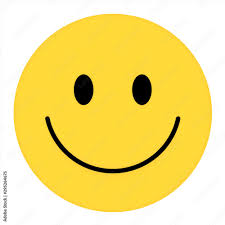 sad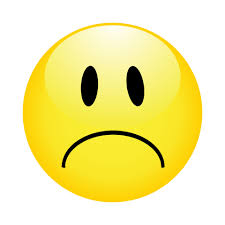 tired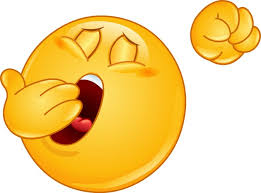 sleepy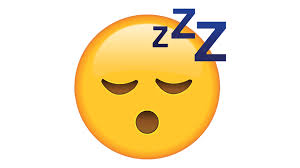 hungry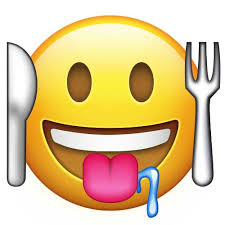 thirsty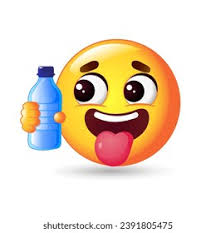 angry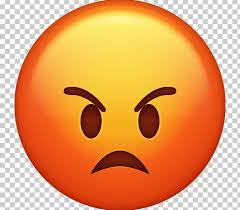 excited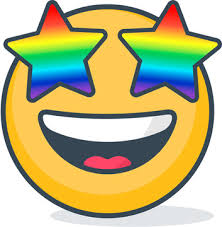 bored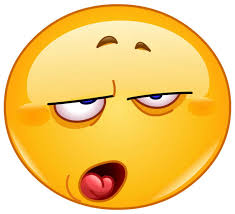 So so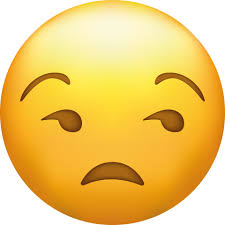 bird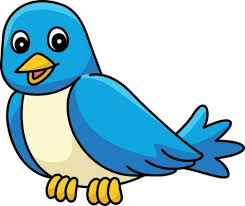 dog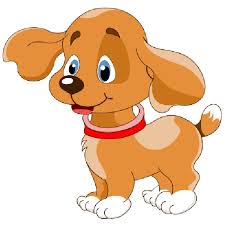 cat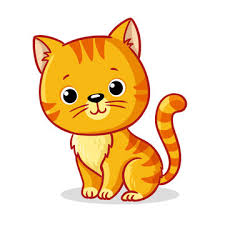 bear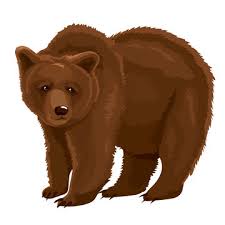 lion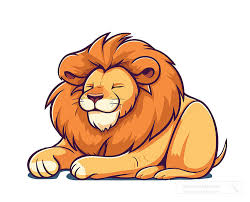 rabbit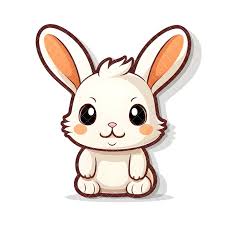 cow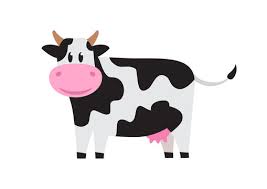 horse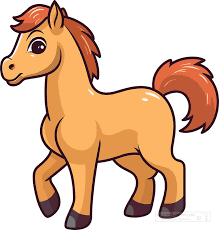 Sheep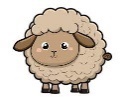 Fish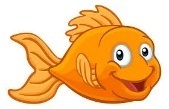 